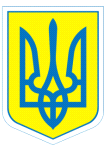 НАКАЗ28.12.2018	                                          м.Харків 	                                 № 286 Про  підсумки роботи щодо попередження правопорушень серед учнів за   І семестр 2018/2019 навчального  року       На виконання Конституції України, законів України «Про освіту»,  «Про загальну середню освіту», «Про охорону дитинства», «Про запобігання та протидію домашньому насильству», «Про внесення змін до деяких законодавчих актів України щодо протидії  булінгу», Указу Президента України  від 14.11.2018 № 361/2017 «Про  оголошення в Україні 2018 року  Роком реалізації правопросвітницького проекту «Я маю право»,  постанови Кабінету Міністрів України від 13.09.2017   № 684 «Порядок ведення обліку дітей шкільного віку та учнів» педагогічним колективом у І семестрі 2018/2019 навчального року здійснювалася діяльність щодо запобігання безпритульності та бездоглядності, профілактики правопорушень серед учнів.                              Класними керівниками, практичним психологом, соціальним педагогом  з учнями, які схильні до порушення поведінки, та їх батьками проводилася роз’яснювальна робота  щодо дотримання належної поведінки під час освітнього процесу.Класними керівниками, соціальним педагогом  разом зі службами у справах дітей здійснювалася робота з батьками, які неналежним чином займалися  утриманням та вихованням  дітей  (Шевченко Олександра, Горнєва Сніжана, Біленко Ілля, Перелигін Віталій, Натіна Олександра, Семенець Вероніка, Гончаров Дмитро, Теремецька Наталія, Машкін Дмитро).   Надіслано листи до служб у справах дітей щодо проведення роз’яснювальної роботи з батьками дітей,  які не виконують батьківських обов'язків, зокрема Семенець Вероніки – 7-Б клас, Гончарова  Дмитра – 3-Б клас, Теремецької Наталії – 5-В клас, Машкіна Дмитра – 8-Б клас, Зубик  Лариси – 8-Б клас. З метою організації  виховної діяльності  щодо попередження правопорушень серед учнів  проведено бесіди, лекції, тренінги. Для учнів 1-4-х, 5-9-х класів організовані зустрічі з працівниками  Управління патрульної поліції в Харківській області ДПП Національної поліції України за темами: «Відповідальність підлітків за порушення закону», «Безпечний Інтернет для користувачів підліткового віку», «Розв’язання конфліктів мирним шляхом»,  «Булінг у дитячому середовищі», «Безпека дорожнього руху»  у рамках реалізації програми «Школа і поліція». Працівники  Управління патрульної поліції в Харківській області ДПП Національної поліції України також залучалися до індивідуальної роботи з учнями, які схильні до правопорушень.      У ході Всеукраїнського тижня права відбулися  заходи: Всеукраїнський урок «Права людини»  з нагоди проголошення  Загальної декларації прав людини (1-10 класи); виставка літератури «Відповідальність у моєму житті»         (1-10 класи); конкурс малюнків «Право очима дитини» (5-10 класи).         Учні  8-А класу працювали над класним проектом «Кроки до права» (керівник  Клименко Н.М.), у ході якого  проведено години спілкування, вікторини. Учні відвідали навчально-методичний  центр – музей А.С. Макаренка. На класних батьківських зборах 28.12.2018 року класними керівниками за участю практичного психолога, соціального педагога проведено бесіди щодо попередження правопорушень серед учнів.        Але, незважаючи на проведену роботу, мають місце випадки порушення  поведінки  учнями  (Собран Даніїл, Збітнєв Артем,  Михайлов Костянтин, Кукса Дмитро).Зважаючи на викладене вищеНАКАЗУЮ:1. За підсумками  І семестру  2018/2019 навчального року вважати рівень  стану роботи  щодо попередження правопорушень серед учнів  закладу освіти достатнім.2. Коваленко Г.І., заступнику директора з виховної роботи,  розробити   заходи  щодо профілактики   правопорушень, злочинності та бездоглядності серед учнів на ІІ семестр  2018/2019 навчального року.                                             Термін: до 14.01.2019                            3. Введенській В.Л., соціальному педагогу:3.1. Виявляти сім’ї, що неналежним чином займаються  утриманням та вихованням  дітей, надавати відповідну інформацію адміністрації  закладу освіти.Термін: щомісячно3.2. Сприяти організації літнього оздоровлення дітей, які  виховуються у сім’ях, що опинилися у складних життєвих обставинах.Термін: червень-серпень 2019 4. Дуюн О.А., практичному психологу:4.1. Здійснювати профілактичну та психокорекційну роботу з учнями, які порушують шкільний режим та схильні до правопорушень (Собран Даніїл, Збітнєв Артем, Михайлов Костянтин, Кукса Дмитро).Термін: постійно4.2. Надавати консультативну допомогу батькам (опікунам, піклувальникам) у вихованні дітей, які схильні до правопорушень.Термін:постійно5. Контроль за виконанням наказу залишаю за собою.	Директор            Л.О.Мельнікова  Коваленко, 3-70-30-63  З наказом ознайомлені:          В.Л.Введенська                                                  О.А.Дуюн                                                   Г.І.Коваленко